Муниципальное бюджетное дошкольное                                 образовательное учреждение«Детский сад «Золотая рыбка»д. 6 «а»,  2-й  микрорайон,  г. УваровоТамбовскойобласти,393460.тел. (07558) 4-16-89, 4-03-98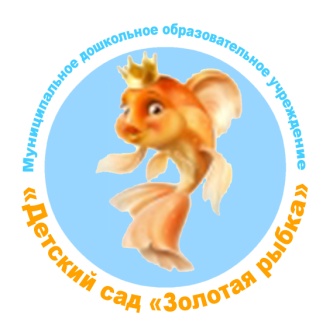 УТВЕРЖДЕНАрешением   педагогического советаот  03.09. 2012 г.   протокол  №1РАБОЧАЯ ПРОГРАММА ПО ДУХОВНО- НРАВСТВЕННОМУ ВОСПИТАНИЮ ГРУППЫ ОбЩЕРАЗВИВАЮЩЕЙ НАПРАВЛЕННОСТИ ДЕТЕЙ 6 -7 ЛЕТ НА ПЕРИОД 2012 -2013 г.г. Уварово 2012г.Пояснительная запискаКонечная цель разумного воспитания детей заключается в постепенном образовании в ребенке ясного понимания вещей окружающего мира. Затем результатом понимания должно стать возведение добрых инстинктов детской натуры в сознательное стремление к идеалам добра и правды и, наконец, постепенное образование твердой и свободной воли. 
Н.И. Пирогов В настоящее время Россия переживает один из непростых исторических периодов. И самая большая опасность, подстерегающая наше общество сегодня, - не в развале экономики, не в смене политической системы, а в разрушении личности. Ныне материальные ценности доминируют над духовными, поэтому у детей искажены представления ο доброте, милосердии, великодушии, справедливости, гражданственности и патриотизме. Каким мы хотим видеть наше будущее, во многом зависит от нас и от тех принципов, которые мы заложим в сознание детей. Каков человек, такова его деятельность, таков и мир, который он создал вокруг себя. Что характеризует человека, прежде всего? Конечно же, его культура. Это понятие включает в себя духовность и нравственность, цивилизованность и образованность, духовную и душевную утонченность и творческую активностьДуховно-нравственное воспитание на основе православных традиций формировало ядро личности, благотворно влияя на все стороны и формы взаимоотношений человека с миром: на его этическое и эстетическое развитие, мировоззрение и формирование гражданской позиции, патриотическую и семейную ориентацию, интеллектуальный потенциал, эмоциональное состояние и общее физическое и психическое развитие. Обращение к опыту православной педагогики в настоящее время, когда идет поиск духовного возрождения России, особенно актуально, так как общество и государство остро нуждаются в образовательных моделях, обеспечивающих духовно-нравственные компоненты в содержании образования. Одна из проблем современного образования состоит в том, что в процессе воспитания не соблюдается историческая преемственность поколений. Дети лишаются возможности брать пример с людей, живших в прошлом, не знают, как люди решали свои проблемы, что стало с теми, кто пошел против высших ценностей, и с теми, кто смог изменить свою жизнь, подавая нам яркий пример. Предпринятые на сегодняшний день попытки воспитания духовно-нравственной личности показывают, что самым слабым, местом в этой деятельности является семья. Многим родителям просто неизвестно, что именно в дошкольном возрасте происходит усвоение социальных норм, моральных требований и образцов поведения на основе подражания. Поэтому необходимо помочь родителям осознать, что в первую очередь в семье должны сохраняться и передаваться нравственные и духовные обычаи и ценности. Понятия «нравственный» и «духовный» в православной педагогике определяются следующим образом: духовность - это состояние близости души, внутреннего мира человека к Вышнему и Горнему миру; нравственность - это твердая постоянная решимость воли следовать за добрыми влечениями сердца и совести (добронравие). Исходя из этого, духовные упражнения ума, чувств и сердца ребенка являются основным средством духовно-нравственного воспитания, а основной формой - служение добру, служение людям. Цель программы 1. Сохранение духовно-нравственного здоровья детей. Приобщение их к нравственным и духовным ценностям православной культуры.
Задачи программы 1. Воспитывать уважение к нравственным нормам христианской морали. Учить различать добро и зло, любить добро, быть в состоянии творить добро. 2. Создать условия для восприятия целостной картины мира.
3. Формировать чувство любви к Родине на основе изучения национальных культурных традиций.
4. Развивать способность воспринимать и анализировать литературные произведения, учить выражать чувства, обогащать словарный запас.
5. Развивать музыкальную культуру, классической, духовной и народной музыке.
6. Осуществлять целенаправленную работу по физическому воспитанию, укреплению воли и выносливости.
7. Прививать трудовые навыки, учить выполнять простейшие бытовые поручения, обучать основам ручного труда, продуктивной деятельности.
8. Ориентировать семью на духовно-нравственное воспитание детей (ознакомление родителей с основами православной педагогики и психологии, формирование представлений о формах традиционного семейного уклада).Основные принципы программы I. Принципы духовно-нравственного воспитания. Основной принцип духовно-нравственного воспитания - построение жизни на основе требований христианского совершенства (свободное признание правила - «Уклонись от зла и сотвори благо»), Гуманистическая направленность воспитания (отношение педагога к воспитаннику как к ответственному субъекту собственного развития) реализуется путем формирования отношения к себе, к миру и с миром (любовь к ближним). Природосообразностъ (воспитание должно основываться на научном понимании естественных и социальных процессов, согласовываться с общими законами развития человека сообразно его полу и возрасту). Кулътуросообразностъ (воспитание должно строиться в соответствии с ценностями и нормами национальной куль туры, в данном случае православия, и особенностями, присущими традициям тех или иных регионов). Светский характер образования и законности (соответствие действующему законодательству РФ). II. Принципы отбора содержания образования. Научность и каноничность (сочетание современных достижений педагогики и психологии с каноничностью).
Учет требований типовых программ.
Многоуровневостъ (показ широкой картины мира с учетом возрастных возможностей детей). III. Принципы организации непосредственно – образовательной деятельности Наглядность, сознательность и активность, доступность и мера, научность, учет возрастных и индивидуальных особенностей детей, систематичность и последовательность, прочность усвоения знаний, связь теории с практикой обучения и жизнью, воспитание в процессе обучения; вариативный подход. Основные характеристики деятельности 1. Сочетание обучения и духовно-нравственного воспитания, интеграция духовно-нравственного содержания в эстетическое, интеллектуальное, физическое развитие и трудовое воспитание.
2. Изложение материала рассчитано на один год обучения.3. Программа рассчитана на группу общеразвивающей направленности детей 6-7 лет.Для реализации программы мы предлагаем следующие методы: наглядный, словесный, практический. Наглядный метод  используется во время чтения педагогом рассказов; наблюдений; показа сказок (педагогом, детьми); рассматривания книжных иллюстраций, репродукций, предметов; проведения дидактических игр; экскурсий по городу, целевых прогулок; моделирования сказок. Словесный метод представляется наиболее эффективным в процессе чтения литературных произведений воспитателем; чтения стихотворений детьми, воспитателем; бесед с элементами диалога, обобщающих рассказов воспитателя; ответов на вопросы педагога, детей; проведения разнообразных игр (малоподвижные, сюжетно-ролевые, дидактические, игры-драматизации и др.); сообщения дополнительного материала воспитателем; загадывания загадок; рассматривания наглядного материала; рассказов детей по схемам, иллюстрациям, моделирования сказок; разбора житейских ситуаций; проведения викторин, конкурсов, тематических вечеров; чтения литературных произведений родителями.Практический метод используется, когда необходимо организовывать продуктивную деятельность; провести игры (строительные, дидактические, подвижные, малоподвижные, инсценировки и др.); приготовить с детьми различные блюда (овощной или фруктовый сок, картофельное пюре, овощной суп и др.); оформить коллекцию семян для занятия; сшить кукол к сказкам; организовать постановку пьес, сказок, литературных произведений, а так же конкурсы, викторины; провести экскурсии различной направленности; организовать вечера с родителями, для родителей и сверстников; изготовить с детьми наглядные пособия для занятий.Формы работы с детьми. Факультативные занятия, беседы, игры нравственного и духовно-нравственного содержания. Рукоделие и все виды творческой художественной деятельности детей. Проведение совместных праздников. Просмотр слайд - фильмов, диафильмов, использование аудиозаписей и технических средств обучения. Экскурсии, целевые прогулки (в Христорождественский Храм, краеведческий музей, музей «Русская изба», сквер «Революции», парк «Победы», по историческим местам города и района); Детская благотворительность. Тематические вечера эстетической направленности (живопись, музыка, поэзия). Организация выставок (совместная деятельность детей и родителей). Постановка музыкальных сказок духовно - нравственного содержания. Творческие вечера. Организация совместного проживания событий взрослыми и детьми.Таким образом, в программе прослеживается несколько направлений работы. 1. Духовно-образовательное (занятия, беседы, устные поучения).
2. Воспитательно-оздоровительное (праздники, игры подвижные и назидательные, ролевые и строительные, прогулки, экскурсии).
3. Культурно-познавательное (встречи, целевые прогулки, экскурсии, концерты, просмотр диафильмов).
4. Нравственно-трудовое (труд по самообслуживанию, уборка группы и территории, труд по интересам, продуктивная деятельность, изготовление подарков к праздникам).
Основное внимание в программе уделяется работе с семьей. Формы работы с родителями: родительские собрания на духовно-нравственные темы; лекторий для родителей; открытые показы воспитательно-образовательного процесса; вечера вопросов и ответов; проведение совместных учебных мероприятий (выставки, конкурсы, родительские семинары-собеседования на диалоговой основе);факультативные занятия совместно с родителями: анкетирование и тестирование родителей с целью выявления ошибок и коррекции процесса духовно-нравственного воспитания в семье; индивидуальные консультации специалистов; наглядные виды работы: информационные стенды для родителей, папки-передвижки, выставки детских работ, дидактических игр, литературы; совместные экскурсии; визиты домой; ведение социальной карты с целью изучения, обобщения и распространения опыта семейного воспитания; благотворительные ярмарки;совместные с родителями праздники, спектакли, именины детей; помощь родителей детскому саду (облагораживание территории, участие в подготовке праздников, мелкий ремонт, хозяйственные работы).Учебно-тематический план Предлагаемый нами курс включает занятия следующих циклов: «Мир вокруг нас»; «Дерево добра»; «Край, в котором ты живешь»; «История в архитектурных памятниках»; «О чем поет колокол?»; «Православная Россия в лицах»; «Православная культура»; «Хозяева и хозяюшки». «Мир вокруг нас» Занятия данного блока открывают детям путь к нравственно-религиозной стороне познания окружающего мира, обращают их внимание на его богатство, красоту и разнообразие, учат видеть отличие мира, созданного руками человека, от мира природы (нерукотворного); понимать необходимость бережного отношения ко всему живому, к природным богатствам, как единственную возможность их сохранения, способствуют развитию творческой личности ребенка. Тематика занятий: «Рукотворный и нерукотворный мир»; «Земля, космос природные явления»; «Разнообразие животного мира»; «Многообразие растений»; «Зачем птице крылья?»; «Зачем нужна вода?»; "Если бы не было воздуха" «Мир - наш дом»; "Умеем ли мы видеть" "Питание, отдых, здоровье, болезни" «Жизнь человека»; «Времена года - вес на»; «Времена года - лето»; «Времена года - осень»; «Времена года - зима»; "Рыбы" «Насекомые»; «Пресмыкающиеся, земноводные». «Дерево добра» Занятия данного цикла на основе литературных произведений (сказки, рассказы, стихотворения) учат детей различать добро и зло, дают представления о нравственной свободе человека, помогают увидеть красоту нравственных поступков. Основные задачи занятий: научить ребенка видеть в себе движения к добру и злу и различать их, воспитывать желание делать выбор в пользу добра, следовать за добрыми влечениями сердца и совести (добронравие), формировать христианское отношение к ближним. Тематика занятий: "Добро и зло: справедливость", «Мать и дитя»; «Семья, дом»; «Святые семьи»; "Послушание и непослушание" «Братья и сестры»; "О дружбе и друзьях" верность»; «Кто мой ближний?»; "Жадность и щедрость"; «Правда и ложь»;  «Как мы ходим в гости?»; «Имя»;  «Родина»; "Совесть"; «Благодарность»; «Порядочность»; «Вечность»; «Воздержание, терпение»; «Талант»; "Осуждение, смирение" «Зависть»; "Милосердие, сочувствие" «Трудолюбие»; «Чистое сердце»; «Память»; «Предательство»; "Прощение"; «Скромность»; «О дружбе мальчиков и девочек»; «Храбрость и трусость»; «Добрые слова и добрые дела»;  «Книги — наши друзья»; «Бедность и богатство». «Край, в котором ты живешь», «История в архитектурных памятниках», «О чем поет колокол?», «Православная Россия в лицах».Занятия данных циклов знакомят детей с родным городом (история, памятники архитектуры, природно-географические особенности, историческое значение города в жизни России, святыни и памятные места родного края), с историей Российского государства, государственной символикой, жизнью русских героев, великих полководцев, святых подвижников, досточтимых людей земли русской. Основные задачи циклов: воспитывать чувства любви к своему городу, своей стране, уважения и признательности к основателям города, его защитникам, к людям, прославившим Россию; гордости за историческое прошлое Тамбовской области, русского государства. Тематика занятий цикла «Край, в котором ты живешь»: «История возникновения родного города»; «Герб города»; «Улицы и здания города»; «Парки города»; «Памятники города»; «Город - село». Тематика занятий цикла «История в архитектурных памятниках»: храм города, в котором мы живем. Тематика занятий цикла «О чем поет колокол?»: «Для чего нужны колокола?»; «Откуда колокол пришел?»; «Колокола-гиганты»; «Как льют колокол?»; «Колокольные звоны»; «Страницы истории»; «Колокола и их судьбы». Тематика занятий цикла «Православная Россия в лицах»: «Наши предки. Крещение Руси» («Откуда пошла земля русская?», «Их почитают на Руси» (святые великомученики, блаженные, преподобные, старцы, патриархи). «Православная культура» 	Занятия данного цикла знакомят детей с историей православных праздников, традициями отечественной культуры, с тем, как встречают православные праздники в России, помогают в подготовке и проведении (с участием детей и родителей) календарных праздников, раскрывают их жизненный смысл. Основные задачи цикла: привить уважение и любовь к православным традициям своего народа; воспитывать желание подражать благим образам. Тематика занятий: «Рождество Христово»; «Крещение»; «Сретение»; «Благовещение»; «Вербное воскресение»; «Пасха»; «Вознесение»; «Троицын День»; «Преображение»; «Рождество Богородицы»; «Введение во Храм»; «Успение»; «Покров». «Хозяева и хозяюшки» На занятиях данного блока дети знакомятся с духовно-нравственными традициями и укладом жизни в православной семье, осмысленным и целесообразным устройством предметной среды русского дома, особенностями мужских и женских домашних трудов, традиционной подготовкой и проведением праздничных дней, узнают об особенностях разных материалов и правилах пользования простыми инструментами при изготовлении поделок. Основные задачи цикла: воспитание любви, уважения и милосердного отношения к ближним, формирование умения понимать свое место в семье, деятельно участвовать в домашних делах; ориентировать детей на мужественный и женственный образцы поведения. Формы работы 1) Художественно-дидактические и конструктивные игры (изучение внешнего и внутреннего убранства русского жилища, декоративного оформления предметов быта и утвари, национальной мужской и женской одежды, костюмов русских воинов).
2) Знакомство с традиционным укладом жизни русских людей, с особенностями подготовки и проведения праздничных дней. Проведение совместных с родителями праздников, семейные театрализованные постановки, праздничные концерты, вечера досуга, благотворительные акции.
3) Художественно-продуктивная деятельность: изготовление подарков к праздникам; практические занятия по рукоделию.
4) Использование на занятиях сюжетно-ролевых, режиссерских, театрализованно-дидактических игр.
5) Знакомство с русскими народными подвижными играми, с устным народным творчеством.Предполагаемый результат Программа духовно-нравственного воспитания ставит своей целью достичь следующих результатов. Усвоение ребенком добродетели, направленность и открытость его к добру, состояние близости души, внутреннего мира к Вышнему. Формирование позитивного отношения ребенка к окружающему миру, другим людям и самому себе, иерархичность отношений с взрослыми и сверстниками, создание оптимистической детской картины мира. Потребность и готовность проявлять сострадание и сорадование. Субъективное психо - эмоциональное благополучие. Воспитание чувства патриотизма, потребности в самоотверженном служении на благо Отечества. Приобщение к опыту православной культуры, знакомство с формами традиционного семейного уклада, понимание своего места в семье и посильное участие в домашних делах. Деятельное отношение к труду. Ответственность за свои дела и поступки.Результативность, эффективность программы можно выявить путем психодиагностического исследования. Обследование дошкольников проводится два раза в год: до проведения данной программы и после – итоговая диагностика, по результатам, которой на основе сравнительного анализа можно будет сделать вывод об эффективности произошедших изменений у детей.При проведении психодиагностического обследования используется следующий психодиагностический инструментарий:- Для оценки уровня духовно – нравственного развития дошкольников –Методика по выявлению степени его соответствия высоким требованиям культуры (метод наблюдения).Критерии оценки духовно – нравственного развития:В установлении критерия оценки являются наивысшие ценности жизни, они же определяют содержание воспитательного процесса, выявить реальное отношение детей к ценностным явлениям и присутствие в индивидуальной жизни детей этих ценностей т. е. принятие либо игнорирование их.Учитывая развитие ребенка необходимо выявить тенденцию формирующегося ценностного отношения. Выявленная тенденция и станет играть роль критерия оценки детей.Показатели духовно – нравственного развития дошкольников:Культура общения (общительность) - умение ребенка общаться со сверстниками и взрослыми, коммуникативность;Культура поведения (дисциплинированность) - способность ребенка соблюдать общепринятые правила поведения;Культура внешнего вида (аккуратность) - соблюдение ребенком гигиенических навыков, опрятности своего внешнего вида, поддержания в порядке своего рабочего места, тетрадей, книг, игрушек.Отзывчивость (доброта) - хорошее отношение к окружающим, сострадание;Дружелюбие - стремление к общению со сверстниками, наличие друзей и позитивных взаимоотношений;Самостоятельность - самообслуживание, принятие самостоятельных решений, совершение действий собственными силами, без посторонней помощи;любознательность - устойчивый интерес к знаниям;Честность - искренность, умение говорить всегда только правду;Эмпатия - сопереживание, постижение эмоционального состояния другого человека;Уровни развития: высокий, средний, низкий.- для выявления нарушений в сфере межличностных отношений «ребенок – ребенок» - Детский тест тревожности Р.Тэммл, М.Дорки;- для диагностики эмоционально - нравственного компонента – Методика «Изучения эмоциональных состояний людей, изображенных на картинках»- для диагностики самооценки старших дошкольников - Методика «Какой Я?».Критериями развития: адекватная оценка ребенка своих способностей, адекватная позиция себя в среде сверстников.- для диагностики эмоционально-нравственного развития – методика «Сюжетные картинки» Р.Р.Калининой.Критерии оценки эмоциональные реакции ребенка, а также его объяснения. Ребенок должен дать моральную оценку изображенным на картинке поступкам, что позволит выявить отношение детей к нравственным нормам. Особое внимание уделяется оценке адекватности эмоциональных реакций ребенка на моральные нормы: положительная эмоциональная реакция (улыбка, одобрение и т. п.) на нравственный поступок и отрицательная эмоциональная реакция (осуждение, негодование и т. п.) – на безнравственный.- для диагностики развития нравственной сферы дошкольников – методика «Что такое хорошо и что такое плохо» Г.М.Фридмана;Критерии оценки: сформированность нравственных представлений у старших дошкольников и младших школьников.У детей развиты представления принципиального поступка; зла, сделанного тебе другими; доброго дела, свидетелем которого ты был; справедливого поступка твоего знакомого; безвольного поступка; проявления безответственности и другое.Степень сформированности понятий о нравственных качествах оценивается:Низкий уровень – если у ребенка сформировано неправильное представление о данном нравственном понятии; Средний уровень – если представление о нравственном понятии правильное, но недостаточно четкое и полное; Высокий уровень – если сформировано полное и четкое представление.- диагностика межличностных отношений в коллективе – социометрическая методика «Выбор в действии»;В качестве критериев развития взяты: коммуникативная культура, установление связи между поведением и поступками.- наблюдение, опрос.Ожидаемые результаты:Данный процесс реализации программы будет способствовать формированию нравственных качеств дошкольников; повышению нравственной культуры дошкольников; осмыслению духовно – нравственных ценностей; развитие толерантности, эмпатии, межличностных отношений и повышение самооценки старших дошкольников. Главный результат, на который очень хотелось бы надеяться, заключается в усвоении ребенком вечных ценностей: милосердия, сострадания, правдолюбия, в стремлении его к добру и неприятию злаИнформационные источники: Гладких Л.П., Меньшиков В.М.  Основы православной культуры. Мир -  прекрасное творение. Курск, 2008. Голицына Н.С. Перспективное планирование в детском саду.         Подготовительная к школе группа. Реализация ФГТ в ДОУ. –М.: Издательство «Скрипторий 2003», 2011.Данилина Г.Н.  Дошкольнику об истории и культуре РОССИИ - М.: АРКТИ, 2003Зацепина М. Б., Антонова Т. В. Народные праздники в детском саду /под ред. Т. С. Комаровой, М., 2008. Кокуева Л.В. Духовно-нравственное воспитание дошкольников на культурных традициях своего народа. М.: АРКТИ, 2005Новицкая М.Ю. Наследие. Патриотическое воспитание в детском саду  РОССИИ - М.: АРКТИ, 2004Павлова Н. В. Материалы межрегионального конкурса «Вифлеемская звезда» Тамбов, 2011. Половинкин А. И. «Православная духовная культура». М., 2003.Петракова Т.И. Духовные основы нравственного воспитания. М., 2007. Фильчакова Е.В., Подкопаева Г. Н. Опыт деятельности МБДОУ  №19 «Родничок» Белгородской области по духовно-нравственному воспитанию, 2011.